Куда обратиться за помощью?Международное общественное объединение «Гендерные перспективы» Контактный номер телефона для пострадавших от домашнего насилия – общенациональная горячая линия 8 801 100 8 801(время работы с 8.00 до 20.00, звонок со стационарного телефона (бесплатно) и с мобильного телефона — оплата соединения со стационарной сетью по тарифному плану абонентаОбщественное объединение «Белорусская ассоциация молодых христианских женщин»Номер специалиста по социальной работе для проведения первичной консультации и дальнейшего перенаправления8 (033)   6 032 032(время работы с 9:00 до 18:00, выходной суб., вс.)Общественное объединение «Радислава»Телефон доверия 280-28-11Если не берут трубку 8 (029) 610 83 55Для размещения в убежище – 8 (029) 610 83 55.Уважаемые граждане!Если Вам и Вашему близкому нужна помощь и поддержка, позвоните нам:         4-86-24             Телефон «Доверие»         4-86-04Помощь оказывается бесплатно каждый день!!!С 8.00 до 17.00Обеденный перерыв: С 13.00 до 14.00Выходные дни: суббота и воскресение По адресу:ул. Советская, 21Ответственныйза организацию работы «кризисной» комнаты и за обеспечение круглосуточного доступа в «кризисную» комнату:Музыченко Людмила МихайловнаРабочий телефон  4-86-24ГУ «Жодинский территориальный центр социального обслуживания населения»Отделение социальной адаптации и реабилитации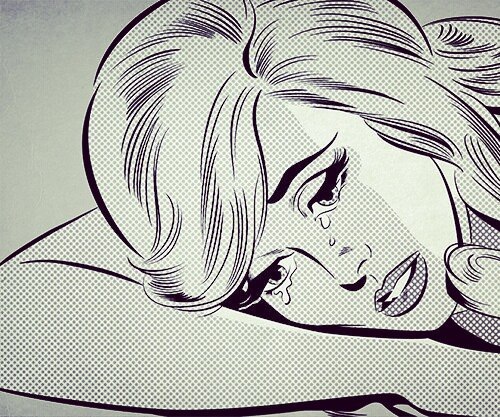 Об оказании услуги временного приюта (пребывание в «кризисной» комнате)г.Жодино2019г.Если Вы оказались в трудной жизненной ситуацииВы можете обратиться в ГУ «Жодинский территориальный центр социального облуживания населения» по вопросу оказания услуги временного приюта (предоставление «кризисной» комнаты).На базе Центра по адресу: г.Жодино, ул.Советская, д.21, создана и функционирует «кризисная» комната для предоставления услуги временного приюта в случае необходимости лицам, находящимся в трудной жизненной ситуации, в том числе жертвам торговли людьми, гражданам и их детям в ситуации насилия в семье, лицам, пострадавшим от террористических актов, техногенных катастроф и стихийных бедствий, лицам из числа детей-сирот и детей, оставшихся без попечения родителей, по месту обращения, независимо от места регистрации (места жительства). При заселении  в «кризисную» комнату с гражданином заключается договор на оказание услуги временного приюта, который определяет условия и период нахождения в «кризисной» комнате. Для заключения договора гражданин представляет: письменное заявление; документ, удостоверяющий личность; документ установленного образца о праве на льготы (для граждан, относящихся к категории пользующихся льготами).В случае отсутствия документов (утрата, невозможность попасть домой  и другие причины) допускается заселение без предоставления документов с последующим обращением в органы внутренних дел для их восстановления. Пребывание граждан в «кризисной» комнате является бесплатным. Бытовые и прочие условия их жизнедеятельности основываются на принципах самообслуживания.В штате учреждения работают: психолог, юрист, которые могут помочь разобраться в сложившейся ситуации. ОСТРОЕ НАСИЛИЕ:    руководство к действиюКак обезопасить себя, если  вы  (или  ваши знакомые) уже  в ситуации домашнего насилия и пока не способны из нее выйти? Обязательно расскажите о насилии тем, кому доверяете. Хотя бы два человека должны быть в курсе происходящего в вашей семье, чтобы предпринять необходимые действия в случае необходимости. Найдите место, где сможете укрыться хотя бы на время. Обидчик не должен знать о нем. Постарайтесь не оставлять ему возможности найти вас (записные книжки, конверты с адресами, сообщения на телефоне).           Узнайте координаты кризисных служб для женщин в вашем городе.   Туда можно обратиться за психологической и юридической помощью, а в некоторых городах есть возможность получить временное укрытие. Продумайте пути  отступления, спланируйте маршрут. Определите,   какие   двери,   окна,   лестницы,   лифты   подходят  для   этого. Попрактикуйтесь быстро и безопасно выходить, из дома.При приближении    конфликта    позаботьтесь,    чтобы    ключи    от   дома и машины были у вас под рукой. Стоит подготовить к моменту отхода в безопасном, но доступном для вас месте что-то вроде «тревожного чемоданчика», где должны быть паспорт и другие важные документы, деньги, смена одежды, медикаменты, запасные ключи. Заранее решите, какие ценные вещи вы возьмете с собой.Если   вы чувствуете,   что   инцидента   не удается   избежать, постарайтесь переместиться в помещение, откуда легко выйти. Избегайте  конфликта   в   ванной,   на   кухне,   где  есть  острые  и  режущие предметы.В случае острой опасности нужно покидать дом немедленно, даже если не удалось взять необходимые вещи. Помните, что под угрозой находится ваша жизнь!В особенно сложной ситуации оказывается женщина, если во время ссоры в доме присутствуют дети. Часто жертвой насилия становится не только мать, но и бросившийся на ее защиту ребенок, ибо человек, находящийся в состоянии аффекта, не в состоянии контролировать свои эмоции. Ему все равно, кто перед ним: жена, мать, собственный ребенок. Если вы терпите и продолжаете жить с таким домашним тираном, подумайте об искалеченной психике своих детей, подумайте о том, что следующий раз может быть фатальным не только для вас, но и для вашего ребенка. В таких случаях от вас зависит гораздо больше, чем вы думаете!